Муниципальное общеобразовательное бюджетное учреждение «Средняя общеобразовательная школа № 4» Пожарского муниципального района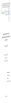 Дополнительная общеобразовательная(общеразвивающая программа)научно-технической направленности« Моделирование»для учащихся 5-8 классовПгт Лучегорск 2021 годСОДЕРЖАНИЕКомплекс основных характеристик образованияПояснительная запискаЦели и задачи программыСодержание программыПланируемые результатыКомплекс организационно-педагогических условийФормы аттестацииКалендарно-тематический планСписок литературыРаздел 1. КОМПЛЕКС ОСНОВНЫХ ХАРАКТЕРИСТИК ОБРАЗОВАНИЯ1.1.ПОЯСНИТЕЛЬНАЯ ЗАПИСКАДополнительная общеобразовательная общеразвивающая программа «Моделиро- вание» является частью образовательного модуля «Производство и технологии» пред- метной области «Технология» и разработана согласно требованиям следующих норма- тивных документов:Федеральный Закон «Об образовании в Российской Федерации» от 29.12.2012 № 273- ФЗ;Концепция преподавания предметной области «Технология» в образовательных органи- зациях Российской Федерации, реализующих основные общеобразовательные програм- мы, принятой 24.11.2018.Федеральный государственный образовательный стандарт основного общего образова- ния (утв. приказом Министерства образования и науки РФ от 17 декабря 2010г. №1897, в ред. от 31 декабря 2015 г).Примерная основная образовательная программа основного общего образования (одоб- ренной решением федерального учебно-методического объединения по общему образо- ванию, протокол от 8 апреля 2015 г. №1/15).СанПин к устройству, содержанию и организации режима работы образовательных ор- ганизаций дополнительного образования детей (утверждено постановлением Главного государственного санитарного врача РФ от 04.07.2014 № 41);Порядок организации и осуществления образовательной деятельности по дополнитель- ным общеобразовательным программам (утвержден приказом Министерства образования и науки РФ от 29.08.2013 № 1008);Стратегия развития воспитания в Российской Федерации на период до 2025 года (утверждена Распоряжением Правительства Российской Федерации от 29 мая 2015 г. N 996-р);Методические рекомендации по созданию мобильных технопарков «Кванториум» (Рас- поряжение Минпроса РФ от 17.12.2019 г. №Р-134);Программа «Моделирование» является адаптированной общеинтеллектуальнойнаправленностиУровень освоения программы - базовый.Отрасль информационных технологий – является и будет являться в будущем од- ной из наиболее динамично развивающихся отраслей, как в мире, так и в России. Созда- ние, внедрение, эксплуатация, а также совершенствование информационных технологий немыслимо без участия квалифицированных и увлеченных специалистов. Информацион- ные технологии охватывают все области создания, передачи, хранения и восприятия ин- формации, не ограничиваясь только компьютерными технологиями.Главными направлениями развития информационных технологий являются: услож- нение информационных продуктов (услуг), обеспечение совместимости, ликвидация промежуточных звеньев, глобализация и конвергенция.В курсе решаются задачи по созданию и редактированию 3D моделей с помощью специализированного программного обеспечения: КОМПАС-3D, LeapfrogCreatr, Repetier- Host. Освоение данного направления позволяет решить проблемы, связанные с недоста- точным уровнем развития абстрактного мышления, существенным преобладанием образ- но-визуального восприятия над другими способами получения информации, навыками черчения.Деятельность по моделированию способствует воспитанию активности школьников в познавательной деятельности, развитию высших психических функций (повышению внимания, развитию памяти и логического мышления), аккуратности, самостоятельности в учебном процессе.Поддержка и развитие детского технического творчества соответствуют актуаль- ным и перспективным потребностям личности и стратегическим национальным приори- тетам Российской Федерации.Актуальность данной программы состоит в том, что она направлена на овладение знаниями в области компьютерной трехмерной графики конструирования и технологий на основе методов активизации творческого воображения, и тем самым способствует раз- витию конструкторских, изобретательских, научно-технических компетентностей и наце- ливает детей на осознанный выбор необходимых обществу профессий, как инженер- конструктор, инженер - технолог, проектировщик, дизайнер и т.д.Работа с 3D графикой – одно из самых популярных направлений использования персонального компьютера, причем занимаются этой работой не, только профессиональ- ные художники и дизайнеры.Данные направления ориентируют подростков на рабочие специальности, воспиты- вают будущих инженеров – разработчиков, технарей, способных к высокопроизводи- тельному труду, техническинасыщенной производственной деятельности.Новизна в современном мире работа с 3D графикой – одно из самых популярных направлений использования персонального компьютера. Этой работой занимаются не только профессиональные художники, дизайнеры и архитекторы. Сейчас никого не уди- вишь трехмерным изображением, а вот печать 3D моделей на современном оборудовании и применение их в различных отраслях – дело новое.Педагогическая целесообразность данной программы заключаетсяв успешном развитии у обучающихся навыков практической и экспериментальной дея- тельности в процессе изучения современных информационных технологий и основ моде- лирования объектов; в формировании навыков исследовательской и проектной деятель- ности; в совершенствовании уже имеющихся навыков и знаний.Адресат программы. Программа нацелена на обучающихся в возрасте 11-13 летФорма обучения и режим занятий.Содержание программного материала рассчитано на 68 часов и реализуется в очной форме проходят по 2 часа в неделю в течение одного года.Формы организации занятий.Программа предполагает групповые, парные, индивидуальные формы организации занятий, в том числе практические занятия, лекции, мастер-классы.1.2 ЦЕЛЬ И ЗАДАЧИ ПРОГРАММЫЦель программы – формирование творческой, разносторонне развитой личности. Приобщение учащихся к графической культуре и приобретение учащимися умений и навыков самостоятельной, последовательной деятельности.Задачи программы:привить ученикам определенные навыки, умения и знания;-научит освоить типичное прикладное программное обеспечение и аппаратные средства ПК для создания чертежей и трехмерных моделей;развить интеллектуальные способности, творческое и пространственное мышление;использовать полученные знания, умения и навыки в процессе учѐбы и дальнейшей дея- тельности;развить познавательную активность у детей и удовлетворить их познавательные интере- сы;развить у обучающихся чувство ответственности, внутренней инициативы, самостоя- тельности, тяги к самосовершенствованию;научить конструировать собственные модели устройств;сформировать 4K компетенции (критическое мышление, креативное мышление, комму- никация, кооперация);выработать у обучающихся навыки командной работы и публичных выступленийжСОДЕРЖАНИЕ ПРОГРАММЫУчебный планСодержание учебного планаВведение в 3D моделирование (4 час)Инструктаж по технике безопасности.3D технологии. Понятие 3Dмодели и виртуальной реальности.Области применения и назначение.Примеры.Черчение 2D-моделей в КОМПАС-3D(12 часов)Пользовательский интерфейс. Виды линий. Изменение параметров (редактирование по дереву). Правила введения параметров черезклавиатуру. Нанесение размеров. Построение собственных моделей по эскизам.Построение 3D-моделей в КОМПАС-3D (20 часов)Способы задания плоскости в КОМПАСе. Операция выдавливания.Создание эскизов для моделирования 3D. Способы построения группы тел. Установка тел друг на друга, операция приклеивания. Элементы дизайна.Знакомство с 3D-принтером Leapfrog (4 час)Основные элементы принтера. Техническое обслуживание Освоение программ LeapfrogCreatr и Repetier-Host (6 часа)Знакомство с интерфейсом. Калибровка деталей на рабочем столе.Редактирование кода слайсера. Ручное и автоматическое управление принтером.Печать 3D моделей (15 часов)Технологии 3D печати. Экструзия.Творческие проекты (7 часа)Выполнение творческих заданий и мини-проектов по созданию 3D моделей в изученных редакторах и конструкторах.ПЛАНИРУЕМЫЕ РЕЗУЛЬТАТЫВ соответствии с требованиями Федерального государственного образовательного стандарта основного общего образования к результатам предметной области «Технология», планируемые результаты освоения данного образовательного модуля отражают:осознание роли техники и технологий для прогрессивного развития общества; формиро- вание целостного представления о техносфере, сущности технологической культуры и культуры труда;овладение методами учебно-исследовательской и проектной деятельности, решения творческих задач, моделирования, конструирования и эстетического оформления изде- лий, обеспечения сохранности продуктов труда;овладение средствами и формами графического отображения объектов или процессов, правилами выполнения графической документации;формирование умений устанавливать взаимосвязь знаний по разным учебным пред- метам для решения прикладных учебных задач;развитие умений применять технологии представления, преобразования и использова- ния информации, оценивать возможности и области применения средств и инструментов ИКТ в современном производстве или сфере обслуживания;формирование представлений о мире профессий, связанных с изучаемыми технология- ми, их востребованность на рынке труда.Личностные результаты: Готовность и способность к самостоятельному обучению на ос- нове учебно-познавательной мотивации, в том числе готовности к выбору направления профильного образования с учетом устойчивых познавательных интересов. Освоение ма- териала курса как одного из инструментов информационных технологий в дальнейшей учѐбе и повседневной жизни.Метапредметные результаты:Регулятивные универсальные учебные действия:освоение способов решения проблем творческого характера в жизненных ситуаци- ях;формирование умений ставить цель – создание творческой работы, планировать до- стижение этой цели, создавать наглядные динамические графические объекты в процессе работы;оценивание получающегося творческого продукта и соотнесение его с изначальным замыслом, выполнение по необходимости коррекции либо продукта, либо замысла.Познавательные универсальные учебные действия: строить рассуждение от общих зако- номерностей к частным явлениям и от частных явлений к общим закономерностям, стро- ить рассуждение на основе сравнения предметов и явлений, выделяя при этом общие признаки.Коммуникативные универсальные учебные действия:формирование и развитие компетентности в области использования информацион- но-коммуникационных технологий;подготовка графических материалов для эффективного выступления.Предметные результаты: объединение способствует достижению обучающимися пред- метных результатов учебного предмета «Информатика». Учащийся получит углубленные знания о возможностях построения трехмерных моделей. Научится самостоятельно со- здавать простые модели реальных объектов. Раздел 2. КОМПЛЕКС ОРГАНИЗАЦИОННО - ПЕДАГОГИЧЕСКИХ УСЛОВИЙ2.1. ФОРМЫ АТТЕСТАЦИИ Процесс обучения предусматривает следующие виды контроля:КАЛЕНДАРНО-ТЕМАТИЧЕСКОЕ ПЛАНИРОВАНИЕк дополнительной общеобразовательной общеразвивающей программе««Моделирование»Количество часов: всего- 68 в год: 1 раза в неделю по 2 часа.Планирование составлено на основе дополнительной образовательной общеразвивающей                               программы «Моделирование»Список литературыБелухин Д.А. Личностно ориентированная педагогика в вопросах и ответах: учеб- ное пособие.-М.:МПСИ, 2006.Большаков В.П. Основы 3D моделирования/ В.П. Большаков, А.Л. Бочков.-СПб.: Питер. 2013.Путина Е.А. Повышение познавательной активности детей через проектную дея- тельность// «Дополнительное образование и воспитание» №6(152) 2012.Сергеев И.С. Как организовать проектную деятельность учащихся: Практическое пособие для работников общеобразовательных учреждений.- 2-е изд., испр. и доп..- М.:АРКТИ, 2005.video.yandex.ru. – уроки в программах Autodesk 123D design, 3D MAXwww.youtube.com – уроки в программах Autodesk 123D design, 3D MAXhttp://online-torrent.ru/Table/3D-modelirovanie/Наименование раздела/темыКоличество часовКоличество часовКоличество часовНаименование раздела/темывсеготеорияпрактикаВведение в 3D-моделирование44-Черчение 2D-моделей в КОМ- ПАС-3D1226Построение 3D-моделей в КОМ- ПАС-3D201010Знакомство с 3D- принтеромLeapfrog422ОсвоениепрограммLeapfrog Creatr и Repetier-Host633Печать 3D-моделей15510Творческие проек-ты738Итого:682939Время проведенияЦель проведенияФормы контроляВходной контрольВходной контрольВходной контрольВ начале учебного годаОпределение уровня разви- тия обучающихся, их тех-нических, творческих спо- собностейПедагогическое наблюдениеТекущий контрольТекущий контрольТекущий контрольВ течение всего учеб- ного годаОпределение степени усво- ения обучающимися учеб- ного материала, сформиро- ванности практических навыков. Подбор наиболее эффективных методов исредств обучения.Педагогическое наблюдение,	выпол- нение	практических заданийПромежуточный контрольПромежуточный контрольПромежуточный контрольВ конце каждого раз- делаОпределение степени усво- ения обучающимися,сформированности пред- метных и личностных ком- петенций.Выполнение	практи- ческих заданий.Защита проектаИтоговый контрольИтоговый контрольИтоговый контрольВ конце учебного года по окончании обучения по программе.Определение изменения уровня развития обучаю-щихся, сформированности предметных и личностных компетенций. Определение результатов обучения. По- лучение сведений для со- вершенствования общеоб- разовательной программыи методов обучения.Защита	группового проектаСпособы и формы вы- явления результатовСпособы и формы фиксации результатовСпособы и формы предъявления резуль-татовБеседа, опрос, наблюде- ние, выполнение прак- тических заданий, защи- та проекта.Грамоты Дипломы ЖурналКонференции Конкурсы№Тема занятияТема занятияВид деятельностиВид деятельностиДатаДатаДатаДатаДата№Тема занятияТема занятияВид деятельностиВид деятельностипланпланпланпланфактВведение в 3D моделирование (4час)Введение в 3D моделирование (4час)1.Инструктаж по технике безопасности. 3D технологии. Понятие 3Dмодели и вирту- альной реальности.Инструктаж по технике безопасности. 3D технологии. Понятие 3Dмодели и вирту- альной реальности.Знакомство с правилами поведения и техникибезопасности. Усвоение терминологии 3D моде- лированияЗнакомство с правилами поведения и техникибезопасности. Усвоение терминологии 3D моде- лированияЧерчение 2D-моделей в КОМПАС-3D (12 часов)Черчение 2D-моделей в КОМПАС-3D (12 часов)2.Пользовательский интерфейс.Пользовательский интерфейс.Изучение основных функций в разделе «Геометрия».Изучение основных функций в разделе «Геометрия».3.Виды линий.Виды линий.Функция «Линии»,«Биссектриса».Функция «Линии»,«Биссектриса».4.Изменение параметров.Изменение параметров.Редактирование деталей из дерева событий.Блокировка/разблокировка событий.Редактирование деталей из дерева событий.Блокировка/разблокировка событий.5.Нанесение размеров.Нанесение размеров.Изучение способов нанесения размеров.Изучение способов нанесения размеров.6.Построение	собственных	моделей	по эскизам.Построение	собственных	моделей	по эскизам.Групповая работа по черчению моделей по эскизам.Групповая работа по черчению моделей по эскизам.7.Построение	собственных	моделей	по эскизам.Построение	собственных	моделей	по эскизам.Самостоятельная работа почерчению моделей по эскизам.Самостоятельная работа почерчению моделей по эскизам.Построение 3D-моделей в КОМПАС-3D (20 часов)Построение 3D-моделей в КОМПАС-3D (20 часов)8.Способы задания плоскости в КОМПАСе.Способы задания плоскости в КОМПАСе.Учимся правильно определять плоскость в пространстве для дальнейшего построениядетали.Учимся правильно определять плоскость в пространстве для дальнейшего построениядетали.9.Операция выдавливания.Операция выдавливания.Изучение функции. Установка параметров вручную иавтоматически.Изучение функции. Установка параметров вручную иавтоматически.10.Создание эскизов для моделирования 3D.Создание эскизов для моделирования 3D.Создание эскизов во время работы в режиме «Деталь».Создание эскизов во время работы в режиме «Деталь».11.Операция скругления.Операция скругления.Изучение функции. Установка параметров вручную и автома-тически.Изучение функции. Установка параметров вручную и автома-тически.12.12.Построение уклона части детали.Построение уклона части детали.Изучение функции. Установка параметров вручную иавтоматически.Изучение функции. Установка параметров вручную иавтоматически.13.13.Функция оболочка.Функция оболочка.Изучение функции. Установка параметров вручную иавтоматически.Изучение функции. Установка параметров вручную иавтоматически.14.14.Операция Булева.Операция Булева.Изучение функции. Установка параметров вручную иавтоматически.Изучение функции. Установка параметров вручную иавтоматически.15.15.Вычитание компонентов.Вычитание компонентов.Изучение функции. Установка параметров вручную иавтоматически.Изучение функции. Установка параметров вручную иавтоматически.16.16.Алгоритм создания 3D моделей.Алгоритм создания 3D моделей.Определение правильной последовательности присоздании модели.Определение правильной последовательности присоздании модели.17.17.Создание куба, призмы.Создание куба, призмы.Изучение функции. Установка параметров вручную и автома- тически.Изучение функции. Установка параметров вручную и автома- тически.18.18.Создание пирамиды.Создание пирамиды.Изучение функции. Установка параметров вручную и автома- тически.Изучение функции. Установка параметров вручную и автома- тически.19.19.Создание сферы и шара.Создание сферы и шара.Изучение функции. Установка параметров вручную иавтоматически.Изучение функции. Установка параметров вручную иавтоматически.20.20.Создание усеченных многогранников.Создание усеченных многогранников.Изучение функции. Установка параметров вручную иавтоматически.Изучение функции. Установка параметров вручную иавтоматически.21.21.Способы построения группы тел.Способы построения группы тел.Определение отличий в по- строении одной детали илигруппы.Определение отличий в по- строении одной детали илигруппы.22.22.Установка тел друг на друга, операция приклеивания.Установка тел друг на друга, операция приклеивания.Изучение функции. Установка параметров вручную иавтоматически.Изучение функции. Установка параметров вручную иавтоматически.Знакомство с 3D-принтером Leapfrog (4 час)Знакомство с 3D-принтером Leapfrog (4 час)23.23.Основные элементы принтера. Техническое обслуживание.Основные элементы принтера. Техническое обслуживание.Знакомство с принтером, тех- ническими особенностями.Учимся обслуживать принтер, готовить к печати. Калибровка стола.Знакомство с принтером, тех- ническими особенностями.Учимся обслуживать принтер, готовить к печати. Калибровка стола.Освоение программ LeapfrogCreatr и Repetier-Host (6 часа)Освоение программ LeapfrogCreatr и Repetier-Host (6 часа)24.24.Знакомство с интерфейсом. Калибровка деталей на рабочем столе.Знакомство с интерфейсом. Калибровка деталей на рабочем столе.Изучаем основные функции программ, отличия. Учимся правильно располагать детальна рабочем столе.Изучаем основные функции программ, отличия. Учимся правильно располагать детальна рабочем столе.25.25.Редактирование кода слайсера. Ручное и автоматическое управление принтером.Редактирование кода слайсера. Ручное и автоматическое управление принтером.Виды слайсеров. Учимся редак- тировать код слайсера вручную. Учимся вручнуюгреть экструдеры и стол.Виды слайсеров. Учимся редак- тировать код слайсера вручную. Учимся вручнуюгреть экструдеры и стол.Печать 3D моделей (15 часов)Печать 3D моделей (15 часов)26.26.Технологии 3D печати.Технологии 3D печати.Знакомство с технологиями 3D печати.Знакомство с технологиями 3D печати.27.27.Экструзия.Экструзия.Правка STLмоделей. Печать на 3D принтереПравка STLмоделей. Печать на 3D принтере28.28.Экскурсия.Экскурсия.Посещение типографии Каспий.Посещение типографии Каспий.29.29.3Dпечать.3Dпечать.Печатаем собственные детали.Печатаем собственные детали.30.30.3Dпечать.3Dпечать.Печатаем собственные детали.Печатаем собственные детали.31.31.3Dпечать.3Dпечать.Печатаем собственные детали.Печатаем собственные детали.Творческие проекты (7 часа)Творческие проекты (7 часа)32.32.Выполнение творческих заданий и мини-проектов по созданию 3D моделей в изученных редакторах и конструкторахВыполнение творческих заданий и мини-проектов по созданию 3D моделей в изученных редакторах и конструкторахВыбор темы проекта. Подго- товительные операции.Выбор темы проекта. Подго- товительные операции.33.33.Работа над проектомРабота над проектомРабота над проектом.Работа над проектом.34.34.Обсуждение и защита проектаОбсуждение и защита проектаОбсуждение и защита проекта.Обсуждение и защита проекта.итогоитого6868